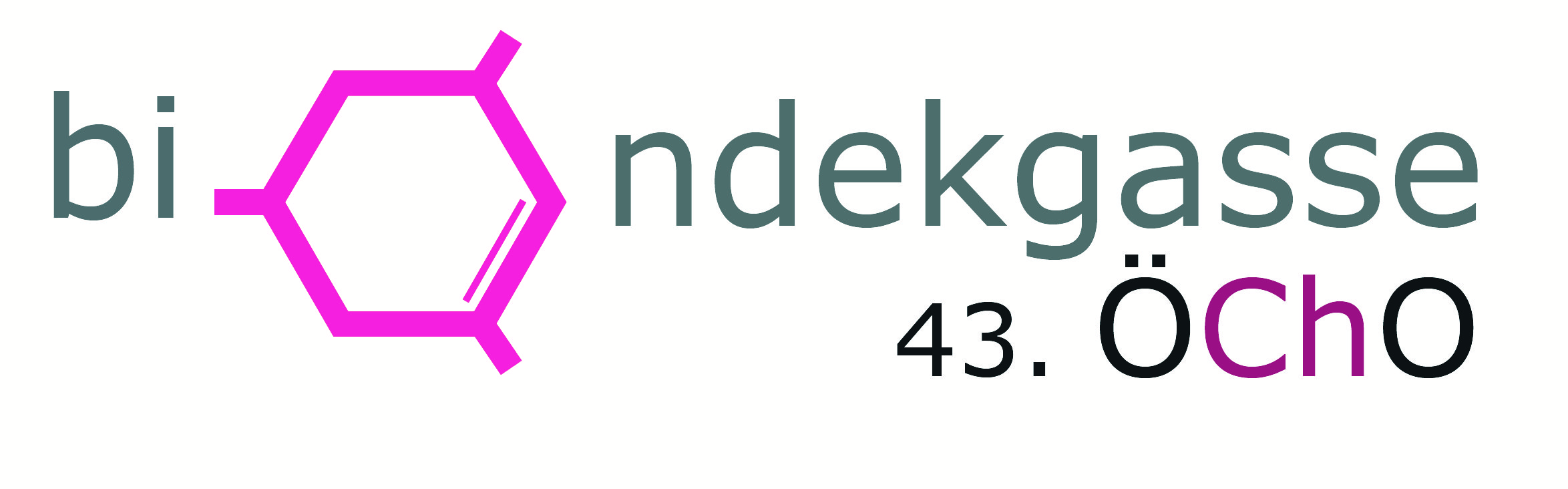 43. Österreichische ChemieolympiadeBundeswettbewerbPraktischer Teil26. Mai 2017HinweiseSie haben für das Lösen der Aufgaben 5 Stunden Zeit und dürfen dabei folgende Hilfsmittel verwenden:einen nicht programmierbaren TaschenrechnerKonzeptpapierSchreibzeug (Bleistift, Schreiber blau oder schwarz, Lineal oder Geodreieck, Radiergummi)Nur die Antworten in den Kästchen bzw. am Auswerteblatt für Aufgabe 3 werden bewertet.Wo Berechnungen verlangt sind, sind diese in nachvollziehbarer Weise in die Kästchen zu schreiben.Sollten Sie keinen Platz mehr in einem Antwortkästchen haben, schreiben Sie die Antwort auf Konzeptpapier, das Sie mit Ihrem Namen versehen. Kennzeichnen Sie die Antwort unmissverständlich mit der Aufgabennummer x.xx. 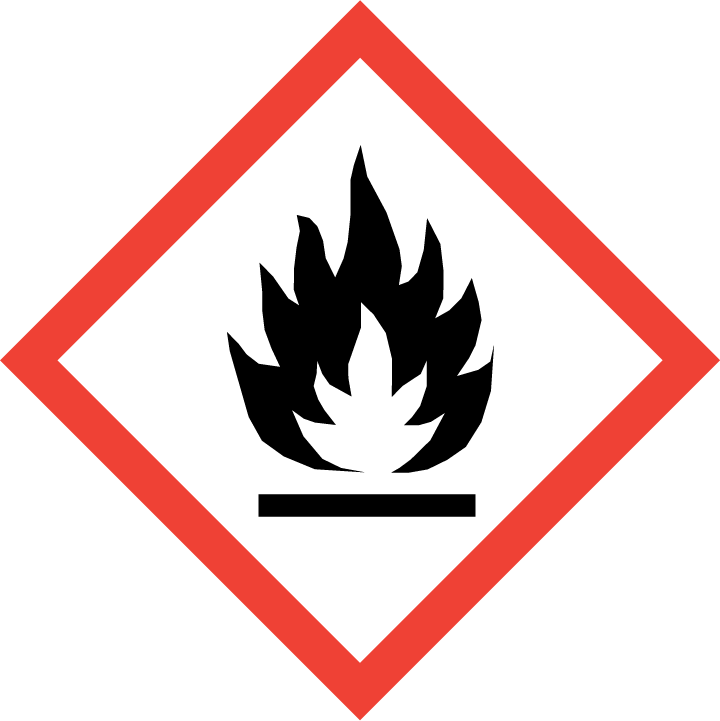 Achten Sie bei der Verwendung offener Flammen darauf, brennbare Lösungsmittel (Ethylethanoat) geschlossen und in sicherer Entfernung zu halten.Materiallistein mehreren Beispielen zu verwenden1	Markierstift 1	Küchenrolle1	Flasche H2O dest.1	Magnetrührer (heizbar) mit Rührstäbchen20	PPP in einem Becherglas (für Aufgabe 8 und 9)1	Doppelspatel klein1	Pinzette2 	Cryoständer1 	Eprouvettengestell1	Trichter klein (für Aufgabe 9 und 10)Aufgabe 8 – Synthese (rote Markierungen)1	100 mL Erlenmeyerkolben mit 3,00 g Vanillin1	Plastikschale als Wasser- bzw. Eisbad1	Fläschchen mit 20 mL 5%iger NaOH1	RG mit 1g NaBH4 -Pille1	Fläschchen mit ca. 30 mL 3M HCl1	Fläschchen mit ca. 20 mL Essigester (Ethylethanoat)1	Thermometer1	Glasstab1	Eppi mit wenig Vanillin (Beschriftung „E“)2	Eppis leer (Beschriftungen „RP“ und „P“)1	Chromatographietrog (Marmeladeglas)3	2µL Kapillaren in einem Eppi1	Streifen pH-Papier1	Glasfritte1	400 mL Becherglas für siedendes Wasserbad für Umkristallisation2	Uhrgläser, davon eines mit Platznummer1 	Geodreieck bei Saalaufsicht zu beziehen1	DC-Platte (bei Bedarf eine weitere)pro Praxisraum2	Saugflaschen mit Gummikonus2 	Wasserstrahlpumpen + Vakuumschlauch2	Flaschen Waschaceton2	Waagen2-3	Vorratsbehälter mit Eis1-2	Kofler-Heizbänke1-2	UV-Lampen1	Trockenschrank (vorgeheizt auf 70°C) (im 2. Stock: am Gang)Aufgabe 9 – Qualtitative Analyse (gelbe Markierungen)1	Brenner1	Paket Streichhölzer1 	MgO-Stäbchen1	Tüpfelraster10	Eprouvetten 12x100, davon eine mit Stoppel4	Blatt Filterpapier1	Eprouvettenklammer1	Tropfflasche mit ca. 20 mL Salpetersäure (2 M)1	PPP mit ca. 2 mL Natriumsulfid-Lösung (0,5 M)1	PPP mit ca. 2 mL Silbernitrat-Lösung (0,1 M)1	Eprouvette mit ca. 7 mL Natronlauge (2 M) Aufgabe 10 – Bestimmung einer Komplexbildungskonstante (blaue Markierungen)1	Bürette auf Stativ1	Peleusball1	Vollpipette 25 mL1	Messpipette 10 mL6	verschließbare Eprouvetten1	Eprouvette (RG) 16x160mm mit Markierungen 5mL und 10mL1	Erlenmeyerkolben 200 mL1	Uhrglas passend als Abdeckung für den Erlenmeyer1	Becherglas als Abfallglas6	Photometerküvetten, Kunststoff, in einem Spezialgestell1	Fläschchen Braunglas mit KMnO4-Lösung (1	Fläschchen mit 5 M H2SO4 1	Fläschchen mit 100mL FeCl3-Stammlösung3	Eppis mit je 1 g Zinkpulver1	Fläschchen mit 10 mL KSCN Lösung ( 1	Fläschchen mit 45 mL 0,2 M HNO3 Lösung1	Fläschchen mit Natriumoxalatlösung (genaue c ist angegeben)pro Praxisraum1-2	PhotometerAufgabe 8	16 PunkteSynthese eines weißen Feststoffes aus der naturidenten Substanz „Vanillin“Prinzip:Bei dieser Reaktion wird Vanillin (4-Hydroxy-3-methoxybenzencarbaldehyd, M = 152,15 g/mol) mit Natriumborhydrid (NaBH4) umgesetzt, wobei ein Produkt mit einer molaren Masse von M = 154,17 g/mol gebildet wird. Synthese des Rohproduktes:3,00 g Vanillin befinden sich in einem 100 mL Erlenmeyerkolben.Man fügt ca. 20 mL 5%ige NaOH hinzu und rührt bis sich das gesamte Edukt aufgelöst hat.Die Temperatur des Reaktionsgemisches wird während der Synthese auf 20-25°C gehalten. Dazu wird die Plastikschale mit Wasser zur Kühlung verwendet. Je nach Bedarf können dafür auch Eiswürfel verwendet werden.Während der Synthese wird neben der ständigen Temperaturkontrolle der Magnetrührer zum Rühren verwendet. Bedenken Sie bei der Versuchsplanung, dass Sie eine kalte Heizplatte benötigen!Im Anschluss wird die NaBH4-Tablette hinzugegeben und das Reaktionsgemisch für ca. 25 min gerührt.Besonders beim Auflösen des NaBH4 ist permanente Temperaturkontrolle wichtig. Der Lösevorgang dauert ca. 5 min.Zum Reaktionsgemisch wird tropfenweise HCl (3M) zugegeben (Erlenmeyer bleibt im Wasserbad). Man wartet mit der Zugabe des nächsten Tropfens, bis die Gasentwicklung aufgehört hat. Nachdem die Gasentwicklung vollständig beendet ist, überprüft man mit pH-Papier, ob das Reaktionsgemisch sauer ist (notwendige Menge HCl ca. 22 mL)Man lässt das Reaktionsgemisch bei Raumtemperatur stehen, bis sich Kristalle bilden, dann wird im Eis/Wasserbad gekühlt (wenn die Kristallisation nicht beginnt, ev. mit dem Glasstab am Glasboden kratzen).Das Produkt wird über die Glasfritte abgesaugt. Waschen mit ganz wenig Eiswasser.Von diesem Rohprodukt wird nun eine Probe für die DC in ein Eppendorfreaktionsgefäß („RP“) gegeben.Aufarbeitung und Reinigung:Das Rohprodukt wird aus Essigester (Ethylethanoat) umkristallisiert. Dazu wird es in den inzwischen gesäuberten Erlenmeyerkolben überführt. Man gibt 4 mL Essigester zu und erhitzt im siedenden Wasserbad, bis sich alles gelöst hat. Die heiße Lösung wird von der Heizplatte genommen, auf Raumtemperatur abgekühlt und schließlich ins Eis-Wasser-Bad gestellt (10-15 Minuten). Sollte trotz Kratzens am Glasboden des Kolbens keine Kristallisation einsetzen, muss etwas Lösungsmittel entfernt werden.Das Produkt wird über die inzwischen gereinigte Glasfritte abgesaugt und durch das Durchsaugen von Luft (3 min) „vorgetrocknet“.Das Produkt wird auf das tarierte Uhrglas mit der Platznummer gegeben und der Saalaufsicht zum Trocknen gegeben (70°C ca. 30 Minuten).Vor der Abgabe des Produktes wird noch so viel davon in ein Eppendorfreaktionsgefäß („P“) gegeben, wie Edukt im Eppendorf-Reaktionsgefäß („E“) ist.Holen Sie das getrocknete Produkt bei der Saalaufsicht nach 30 Minuten ab.Auswertung und Reinheitskontrolle:Bestimmen Sie Ausbeute und Schmelzpunkt. Analytik:	Das Edukt, das Rohprodukt und das gereinigte Produkt werden jeweils in den Eppendorf-Reaktionsgefäßen in 10 Tropfen Ethylethanoat gelöst. Es wird in üblicher Weise eine DC-Platte bereitet und entwickelt. Als Laufmittel wird Essigester (=Ethylethanoat) verwendet. 	Geben Sie die entwickelte und in bekannter Weise ausgewertete DC der Saalaufsicht ab, beschriften Sie dazu die DC-Platte am oberen, rechten Rand mit Ihrer Platznummer. 	Sollte die DC nicht in der gewünschten Form gelingen, kann (ohne Punkteabzug) eine (!) weitere DC-Platte von der Saalaufsicht angefordert werden.Aufgabe 9	8 PunkteEine qualitative AnalyseSie haben 6 Proben erhalten, wobei es sich bei allen Proben um Salze handelt. Eine Probe ist eine Mischung aus zwei Salzen, die sich durch unterschiedliches Löslichkeitsverhalten trennen lassen. Aufgabe 10	16 PunkteQuantitative Analyse: Bestimmung einer KomplexbildungskonstanteIn dieser Aufgabe sollen Sie die Komplexbildungskonstante sowie den molaren Extinktionskoeffizienten ε des Komplexes [Fe(SCN)]2+ photometrisch bestimmen.Zuvor müssen Sie die Konzentration der Eisen(III)-chlorid-Stammlösung durch manganometrische Titration ermitteln. Dazu wird das Eisen(III) mit Hilfe von Zink in saurer Lösung zum Eisen(II) reduziert.Die genaue Konzentration der Permanganatlösung bestimmen Sie durch eine Titration von Natriumoxalat mit bekannter Konzentration. Die Reaktion von Oxalat mit Permanganat verläuft in der Kälte langsam und wird von Mangan(II)-Ionen katalysiert. Man titriert daher die heiße Lösung und wartet nach Zusatz der ersten mL von Permanganat ein wenig, bis die Reaktion in Gang kommt.Denken Sie daran, volumetrische Glasgefäße bei Bedarf zu spülen und zu konditionieren.Entsorgung: Permanganathaltige Lösungen (deutlich erkennbar an der Rosafärbung) werden gesammelt, alle anderen Lösungen können in den Ausguss entsorgt werden. Bestimmen der genauen Permanganat-Konzentration Pipettieren Sie 25,0 mL der Natriumoxalatlösung in den 200mL-Erlenmeyerkolben, verdünnen Sie mit Deionat auf etwa das doppelte Volumen und geben Sie 5 mL 5M H2SO4 zu (markiertes RG verwenden). Erwärmen Sie die Lösung auf ca. 70°C und titrieren Sie sie noch heiß mit der Kaliumpermanganat-Lösung bis zum Erreichen einer zarten aber beständigen Rosafärbung. Wiederholen Sie die Titration bei Bedarf. Bestimmung der Eisen(III)-Konzentration:Pipettieren Sie 25,0 mL der Eisen(III)-chlorid Stammlösung in den ausgewaschenen Erlenmeyerkolben. Geben Sie 10 mL 5M H2SO4 zu (markiertes RG verwenden) und dann 1 g Zinkpulver (dh. den Inhalt eines Eppendorf-Reaktionsgefäßes) in zwei Portionen zu. Schwenken Sie gut um und bedecken Sie den Erlenmeyerkolben mit einem Uhrglas. Wenn die Gasentwicklung nachlässt, stellen Sie den Kolben auf die Heizplatte, bis alles Zink gelöst ist. Lassen Sie die Lösung abkühlen.Titrieren Sie mit der Permanganatlösung bis eine zarte aber beständige Rosafärbung erreicht ist. Wiederholen Sie die Titration bei Bedarf im ausgewaschenen Erlenmeyerkolben. Hintergrund zur Auswertung der photometrischen MessungenFür die Komplexbildung gilt:     Die Komplexbildungskonstante ist   Dabei wurde das Lambert-Beersche-Gesetz verwendet (). Wie sich zeigt, kann diese Gleichung so umgeformt werden:Die Gleichung enthält also zwei Unbekannte () und liefert nur ein Ergebnis, wenn man mehrere Messungen durchführt und für diese jeweils  gegen  aufträgt. Man erhält dann eine Gerade mit Anstieg  und Ordinatenabschnitt  . Da die Küvettendicke d bekannt ist (1cm), kann man so ε und Kβ bestimmen.Der Anstieg und der Ordinatenabschnitt werden für Sie mit dem Computer berechnet.Vorbereiten der Lösungen und photometrische Messung sowie Auswertung derselbenBeschriften Sie die verschließbaren Eprouvetten mit den in der Tabelle angegebenen Nummern. Pipettieren Sie mit der Messpipette die angegebenen Volumina der FeCl3-Stammlösung, der 0,2M HNO3 und der KSCN-Lösung in die Eprouvetten, verschließen Sie dieselben und homogenisieren Sie durch Umschwenken.Füllen Sie die Inhalte in Photomterküvetten und messen Sie bei λ = 457nm die Absorptionen (A) der einzelnen Lösungen, wobei die Lösung der Eprouvette B („blank“) als Leerwert dient.Sie erhalten nach einiger Zeit das Auswerteblatt samt Computerausdruck zurück. Auf diesem Ausdruck finden Sie die Grafik sowie die Zahlenwerte für den Anstieg  und den Ordinatenabschnitt   .NamePlatz Nr.bp/rp/rpmax8Eine Synthese//169Eine qualitative Analyse//810Eine quantitative Analyse//16Gesamtpunkte:Gesamtpunkte:Gesamtpunkte:Gesamtpunkte:/408.1	Zeigen Sie das Rohprodukt der Saalaufsicht, die dies bestätigt.	Rohprodukt war vorhanden:  ____________________ (Paraphe)8.2	Schreiben Sie die Reaktionsgleichung für die Synthese auf. Verwenden Sie dabei Konstitutionsformeln.8.3	Berechnen Sie Ihre Ausbeute in g und % der Theorie.	Masse Tara:_____________________		Masse Produkt:  _________________8.4	Geben Sie den Schmelzpunkt Ihres Produkts an.8.5	Geben Sie die Rf-Werte an....	Rf-Wert des Edukts:				Rf-Wert des Produkts:8.6	Begründen Sie kurz verbal und mit einer Reaktionsgleichung, warum im 1. Schritt 5%ige NaOH verwendet wurde.8.7	Erläutern Sie kurz die Ursache für die unterschiedlichen Rf-Werte von Edukt und Produkt.9.1	Füllen Sie die Tabelle gemäß Ihren Analyseergebnissen aus.9.1	Füllen Sie die Tabelle gemäß Ihren Analyseergebnissen aus.9.1	Füllen Sie die Tabelle gemäß Ihren Analyseergebnissen aus.Probe-Nr.FormelBegründung10.1 	Geben Sie Ihr Titrationsvolumen (Mittelwert) an.V =10.2	Berechnen Sie die Konzentration Ihrer Kaliumpermanganat-Lösung.10.3 	Geben Sie Ihr Titrationsvolumen (Mittelwert) an.V =10.4 	Berechnen Sie die Konzentration Ihrer Eisen(III)-chlorid-Lösung.Volumina in mLVolumina in mLVolumina in mLVolumina in mLEpr NoV(FeCl3)V(KSCN)V(HNO3)V(ges)B3071011181022171033161044151055141010.5	Tragen Sie die gemessenen Absorptionswerte sowie die von Ihnen berechnete FeCl3-Konzentration in das Auswerteblatt ein und geben Sie dieses der Saalaufsicht ab. 10.6	Berechnen Sie  und  mit Hilfe dieser Werte. 